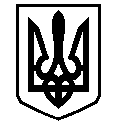 У К Р А Ї Н АВАСИЛІВСЬКА МІСЬКА РАДАЗАПОРІЗЬКОЇ ОБЛАСТІР О З П О Р Я Д Ж Е Н Н Яміського голови09  квітня  2020                                                                                                                     № 38_ Про переведення Василівської міської ланки Василівської районної ланки Запорізької територіальної підсистеми єдиної державної системи цивільного захисту у режим надзвичайної ситуації	Керуючись ст. 42 Закону України «Про місцеве самоврядування в Україні», на  підставі статті 14 та частини другої статті 78 «Кодексу цивільного захисту України», розпорядження Кабінету Міністрів України від 25 березня 2020 року № 338-р «Про переведення єдиної державної системи цивільного захисту у режим надзвичайної ситуації», розпорядження голови Василівської районної адміністрації від 27.03.2020        № 132 «Про переведення Василівської районної ланки Запорізької територіальної підсистеми єдиної державної системи цивільного захисту в режим надзвичайної ситуації», зважаючи на поширення територією України коронавірусної хвороби COVID-19, спричиненої коронавірусом SARS-CoV-2, з метою ліквідації наслідків медико-біологічної надзвичайної ситуації природного характеру державного рівня, забезпечення санітарного епідемічного благополуччя населення:ЗОБОВ’ЯЗУЮ:1. Перевести Василівську міську ланку Василівської районної ланки Запорізької територіальної підсистеми єдиної державної системи цивільного захисту у режим надзвичайної ситуації до 24.04.2020 р..2. Координацію заходів щодо ліквідації наслідків надзвичайної ситуації покласти на комісію з питань техногенно-екологічної безпеки та надзвичайних ситуацій Василівської міської ради.Міський голова                                                                                       Людмила ЦИБУЛЬНЯК